JOGO DA INVESTIGAÇÃOO quanto você sabe sobre os seus colegas?O quanto os seus colegas sabem sobre você?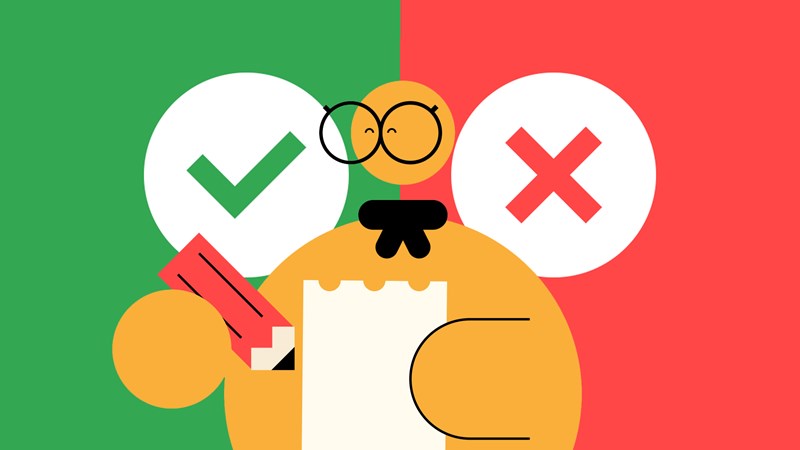 Neste jogo, você escreverá duas histórias sobre algum acontecimento de sua vida ou de sua família: uma delas será verdadeira e a outra será falsa. Seus colegas deverão adivinhar qual é qual!Instruções:Parte 1 – Individual (30 minutos)Para a história verdadeira:Pense em alguma história interessante que aconteceu com você ou sua família e que você imagina que seus colegas não conheçam. Escreva um breve resumo desta história e elabore três argumentos que provem que sua história é verdadeira.Depois, procure alguma coisa na sua casa que sirva como prova de que essa história é verdadeira: pode ser uma foto, uma carta, um objeto, ou até mesmo uma pessoa que sirva como testemunha.Para a história falsa:Solte sua imaginação, invente uma história interessante que poderia ter acontecido com você ou sua família e escreva um breve resumo desta história. Ela deve ser realista o suficiente para que seus colegas não saibam diferenciá-la da história verdadeira. Também elabore três argumentos que possam convencer seus colegas de que esta história é verdadeira. Parte 2 – Em grupo (30 minutos)	- Apresente as duas histórias para seus colegas, mas não conte qual delas é a verdadeira e qual é a falsa, e nem mostre a sua prova!- Os colegas farão uma votação para decidir qual é verdadeira e qual é falsa.- Ao final, apresente sua prova e os colegas deverão dizer à qual história ela está relacionada.